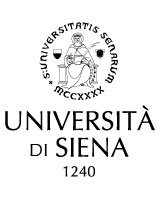 DIPARTIMENTO DI STUDI AZIENDALI E GIURIDICISCUOLA DI ECONOMIA E MANAGEMENTCORSO DI LAUREA IN SCIENZE ECONOMICHE E BANCARIETitolo tesiRelatore/triceProf./Prof.ssa Nome Cognome Tesi di laurea di Nome CognomeAnno accademico 2020/2021